IGN COLLEGE, LADWACAREER GUIDANCE CELLWEBINARon‘ROLE OF ENTREPRENEURSHIP IN RURAL DEVELOPMENT’Dated: 10.09.2021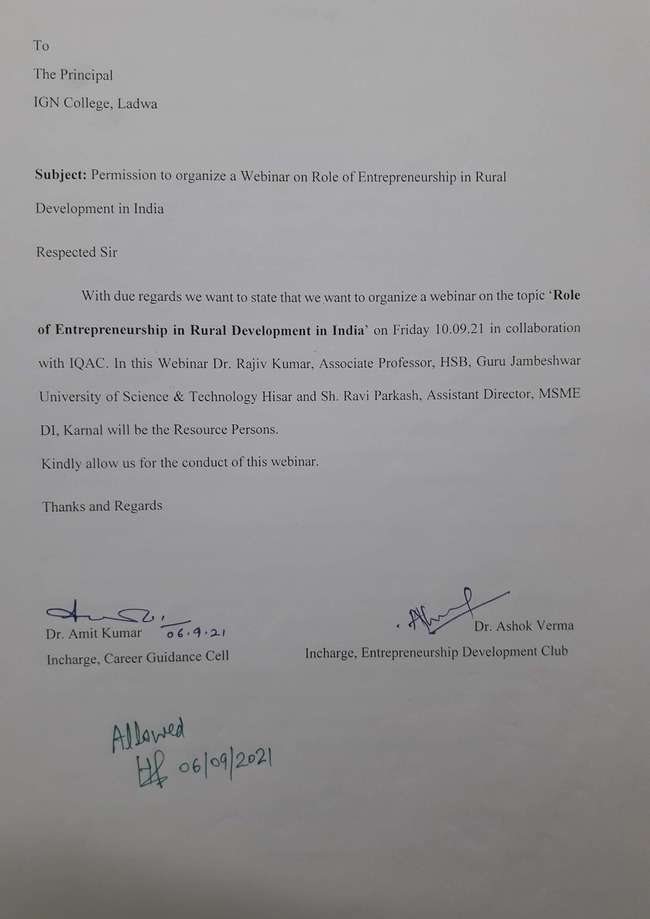 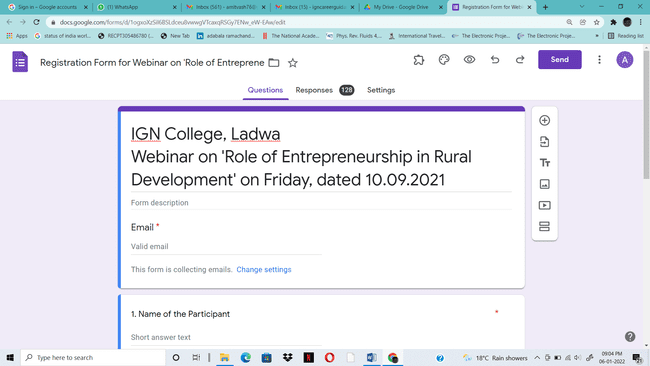 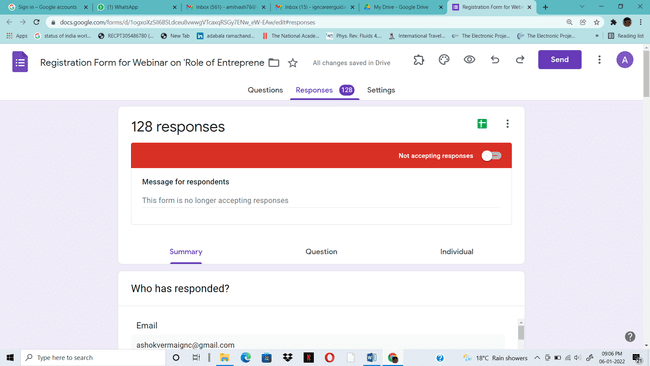 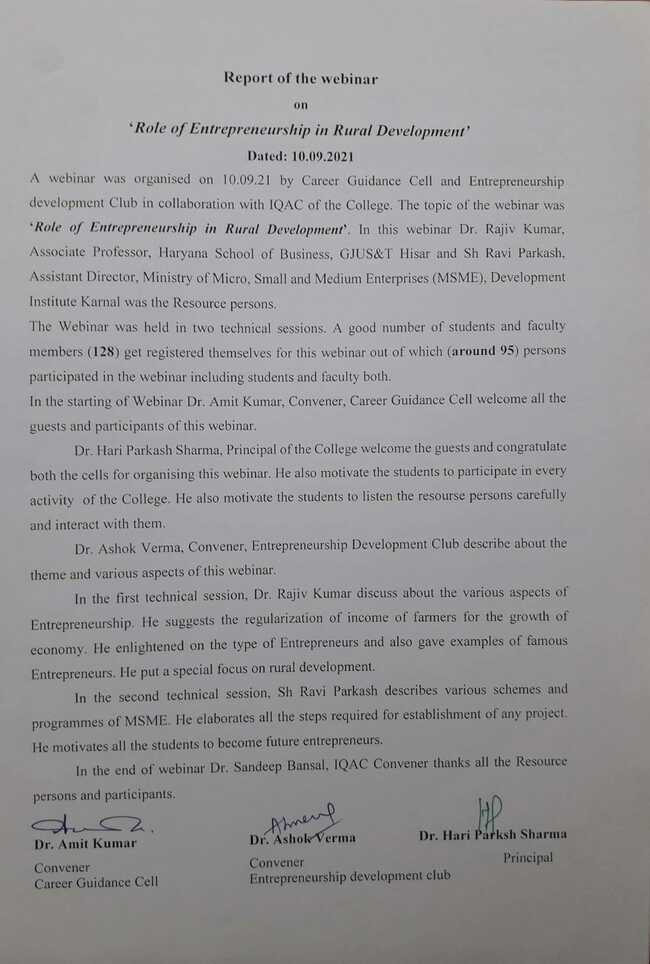 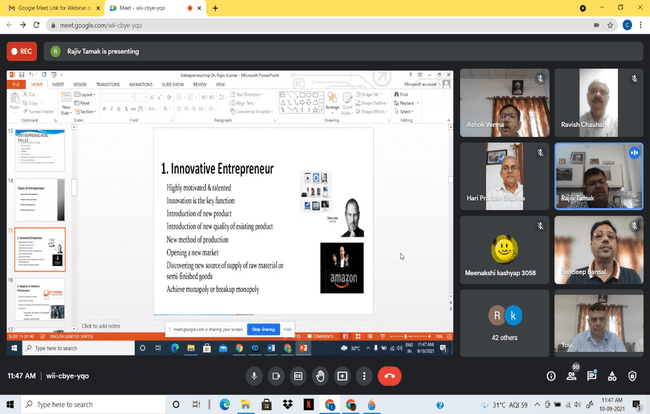 RESOURCE PERSON DR. RAJIV KUMAR, ASSOCIATE PROFESSOR, HARYANA SCHOOL OF BUSINESS, GJUS&T HISAR DURING HIS LECTURE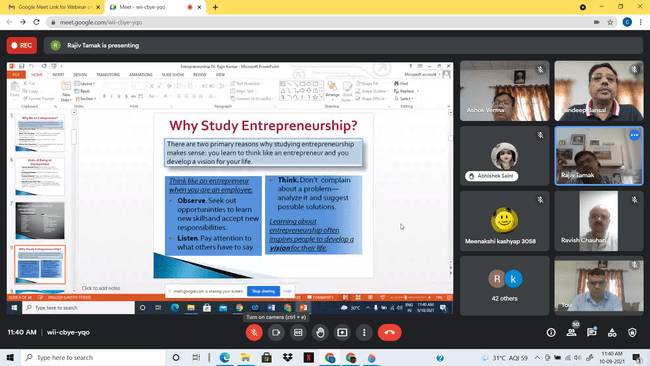 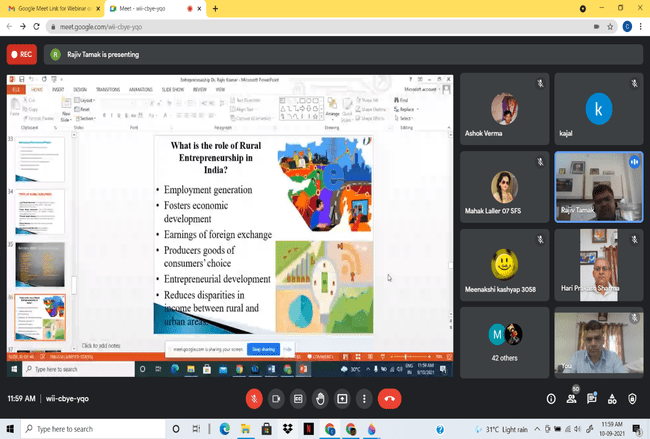 RESOURCE PERSON DR. RAJIV KUMAR, ASSOCIATE PROFESSOR, HARYANA SCHOOL OF BUSINESS, GJUS&T HISAR DURING HIS LECTURE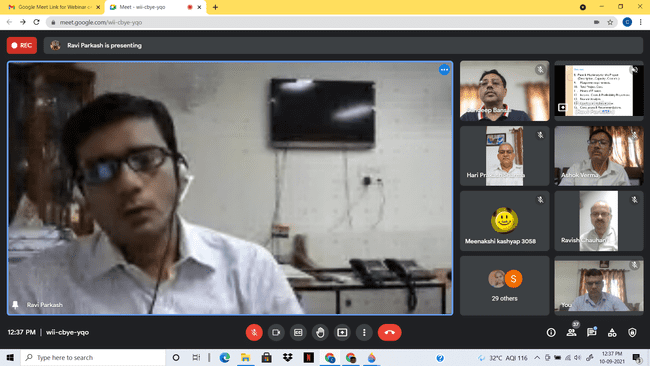 RESOURCE PERSON SH RAVI PARKASH, ASSISTANT DIRECTOR, MSME, D.I. KARNAL DURING HIS LECTURE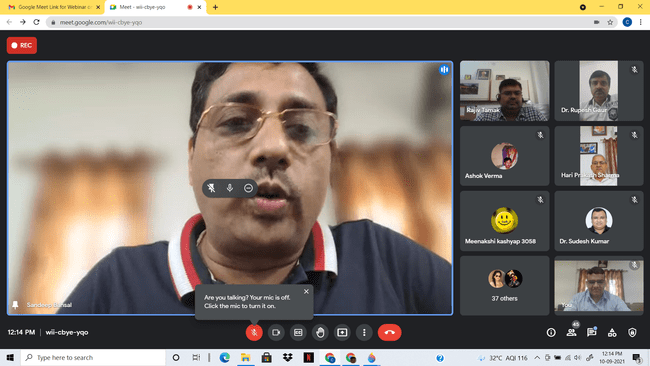 DR. SANDEEP BANSAL, IQAC CONVENER THANKS ALL THE RESOURCE PERSONS AND PARTICIPANTS.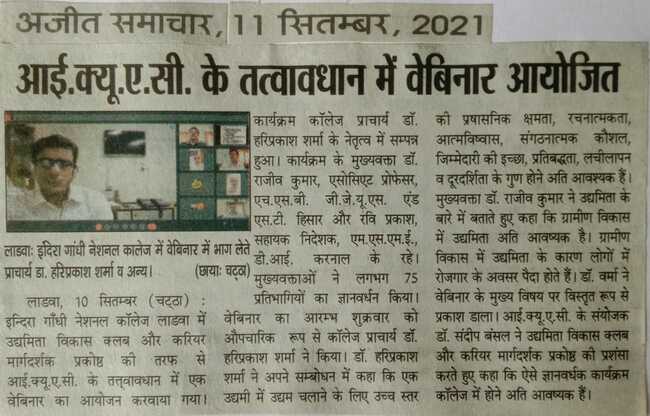 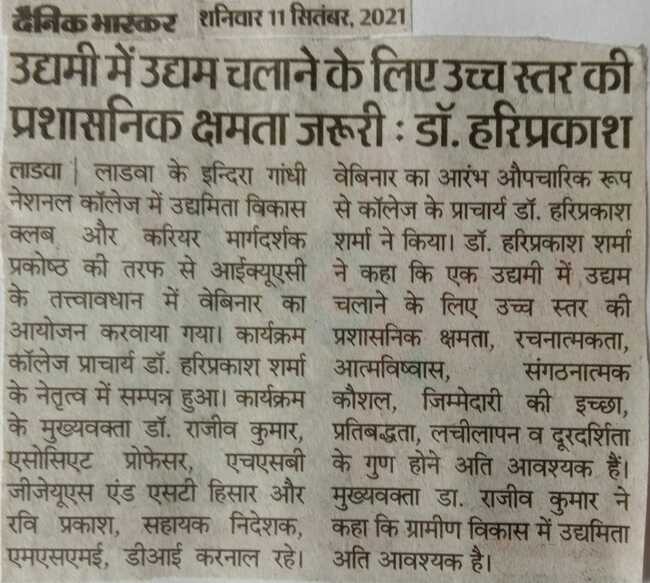 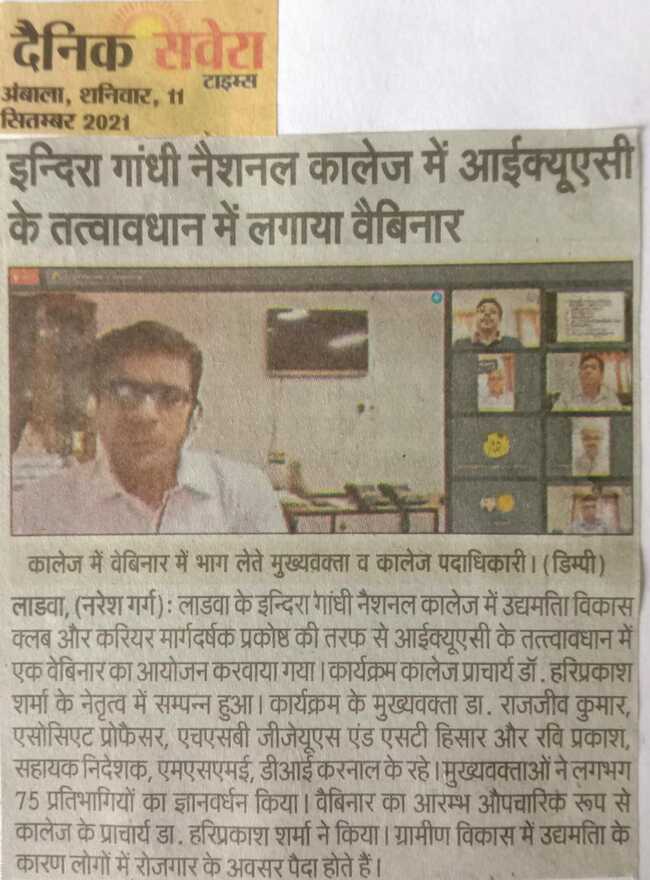 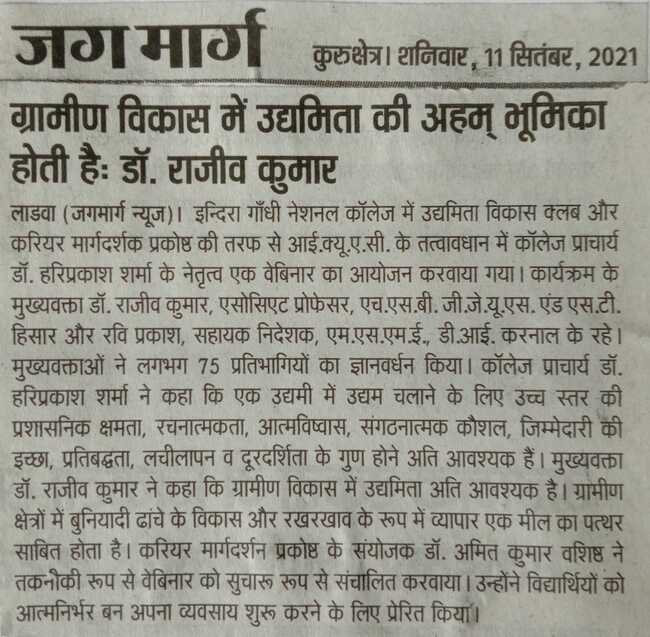 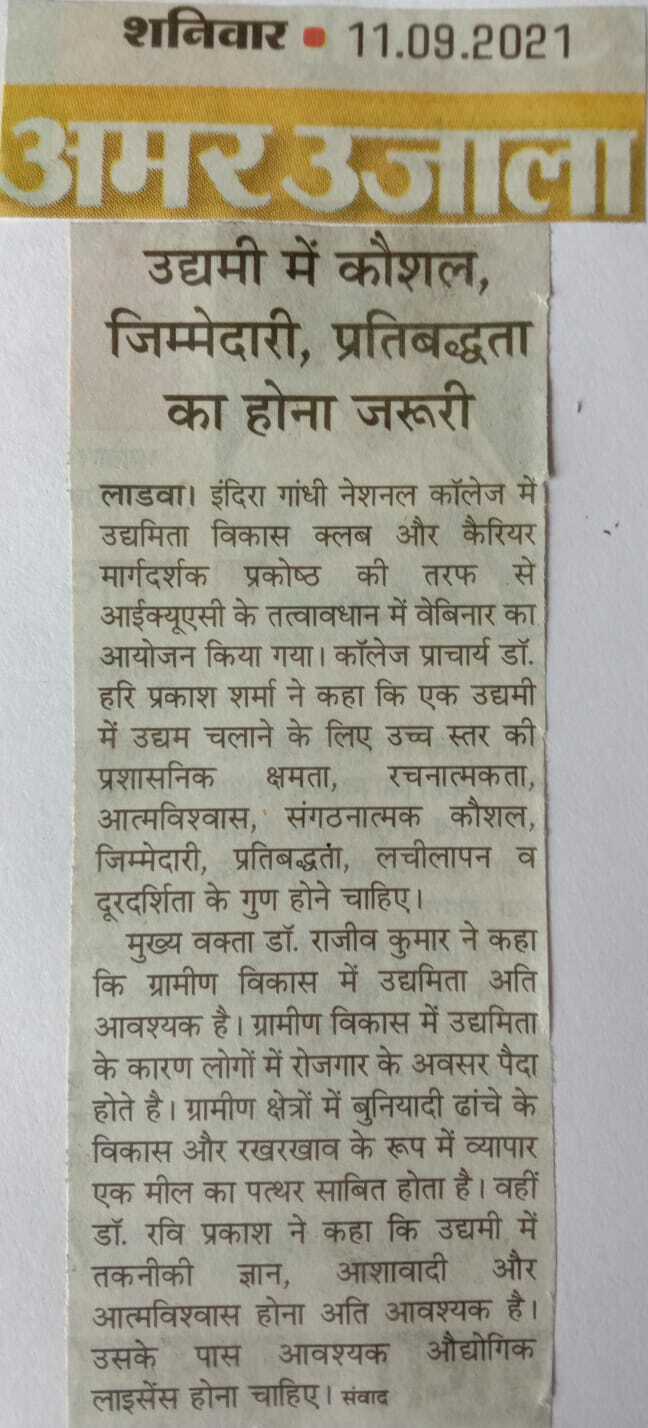 